ResearcherName: Mikayla Berry						             Circle: 1Meeting Date: May 7th, 2019					             Reading Assignment: pg 19-90Book: All the Light We Cannot SeeResearch I Found:Bombing of Saint-MaloIn World War 2 the walled city was almost completely destroyed by American bombings and British Naval gunfire (late August-early December)Beaches were heavily fortified against possible attacks and about 8000 Germans were in Saint-Malo when the attacks beganTown was rebuilt over a 12-year periodAttacks due to Allied forces gaining ground after a successful landing in France on D Day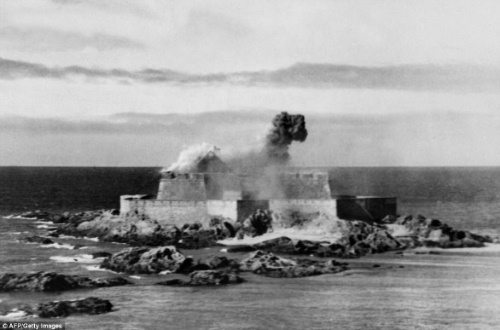 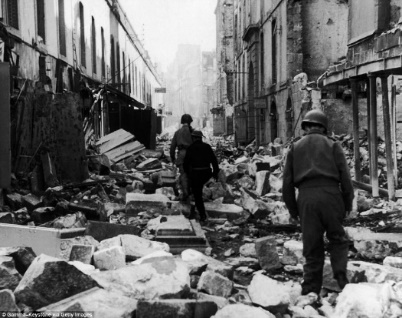 National Museum of Natural History (France)Main museum located in Paris, France on the left bank of the River SeineFounded in 1793 during the French RevolutionAfter receiving financial autonomy in 1907, there was a new phase of growth that helped to open facilities throughout France during the interwar yearsResearch departments include: classification and evolution; regulation, development, and molecular diversity; aquatic environments and populations; ecology and biodiversity management; history of earth; men, nature, and societies; and prehistoryDiffusion departments include: the galleries of the Jardin des Plantes (Marie-Laure’s favourite place); Botanical Parks and Zoos; and Museum of Man             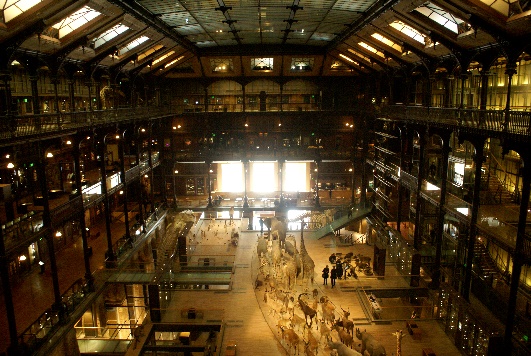 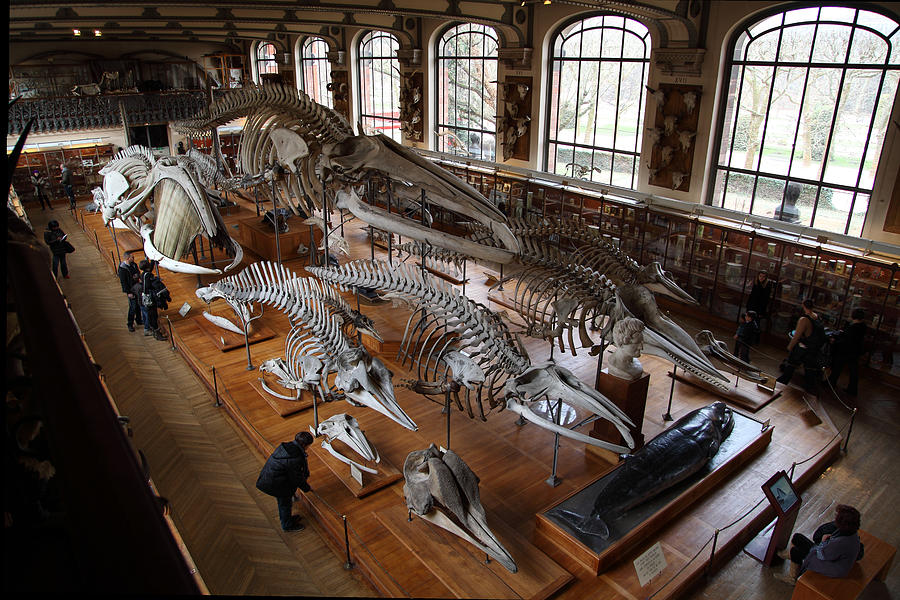 